1 et 8 novembre 2020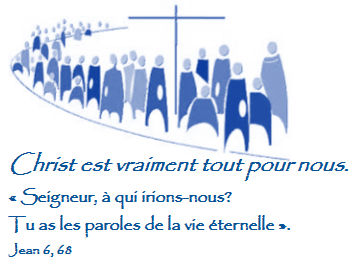 NOTRE PAROISSE    Dimanche  – 1 novembre – Fête de tous les saints      10 h 30    Rita et Michel Martin – Jean-Paul et les enfants                       Denise Gauthier – Contribution aux funérailles                      Aurèle Dutrisac – Contribution aux funérailles                      Alice et Jean-Jacques Proulx – Suzanne, Christine et Anne                      Ronald St-Denis – Contribution aux funérailles                      Francine Tessier – Contribution aux funérailles                      Lucien Renaud – ses enfantsMardi 3 novembre      19 h 30   Récitation du rosaire Dimanche 8 novembre -32e dimanche ordinaire      10 h 30 Germaine Desjardins (5e anniversaire) – Claudette et Denis Morris                    Aurèle Dutrisac – Contribution aux funérailles                    Rita et Michel Martin – Jean-Paul et les enfants                    Denise Gauthier – Contribution aux funérailles                    Léo et Rita Lavergne – La famille                    Ghislaine St-Denis - Contribution aux funéraillesMardi 10 novembre      19 h 30    Récitation du rosaireDimanche 15 novembre -33e dimanche ordinaireh 30 Zoltan Vincze – Contribution aux funérailles                Ronald St-Denis – Contribution aux funérailles                Francine Tessier – Contribution aux funérailles                Aurèle Dutrisac – Contribution aux funérailles                Estelle Dutrisac – Contribution aux funérailles C’EST AVEC PLAISIR QUE NOUS ACCUEILLONS DANS NOTRE PAROISSE  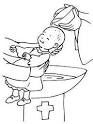 Harlee Aubertin qui sera baptisée le 1 novembre 2020 à 14 h.CONTRIBUTION DES PAROISSIENS		                                           18 octobre	     25 octobre  	Quête                                                    452,00 $                426,00 $	Dîme                                                                                     20,00 $ 	Prions                                                     30,00 $                  30,00 $                      	Évangélisation des peuples               95,00 $					           Merci de votre générosité !CALENDRIER D’ACTIVITÉS2e dimanche du mois	11 h	Tirage paroissial avec Tous les mardis	  9 h 30	Pétanque au Centre Récréatif de Sarsfield4 novembre	19 h	Heure d’adoration à Sainte-Marie11 novembre	13 h	U.C.F.O16 novembre	19 h 	Conseil paroissial des affaires temporellesÀ déterminer	19 h 	Conseil paroissial de pastoraleConfirmations à la Paroisse Sainte-Marie - 2021Afin d’avoir des informations au sujet des confirmations, svp consulter le site de la paroisse www.saintemarieorleans.org sous Sacrements, Confirmation. Pour toute question, veuillez transmettre un courriel à l’adresse suivante: confirmation@saintemarieorleans.caCampagne d’éducation annuelle et collecte pour Développement et Paix.À cause de la pandémie de COVID-19, la collecte annuelle de Carême de partage de Développement et Paix n’a pu avoir lieu.  C’est pourquoi cet organisme sollicite de nous maintenant un geste de charité afin de lui permettre d’aider nos sœurs et nos frères des pays du Sud.  Au Canada, la pandémie nous a affecté de multiples façons désagréables.  Dans les pays du Sud, la pandémie a exacerbé les inégalités et accru la pauvreté, la faim, les conflits et l’inégalité de genre, encore plus que chez nous.  Plus que jamais, notre solidarité et générosité sont nécessaires pour soutenir son travail afin que nous puissions toutes et tous se rétablir ensemble.  Les partenaires œuvrent pour une relance équitable dans leur pays afin que chacun puisse vivre dans la dignité.  Afin d’en apprendre davantage sur le travail de Développement et Paix durant la pandémie et en savoir plus sur la campagne actuelle «Se rétablir ensemble», on peut consulter leur site internet devp.org.   Il y aura une collecte spéciale dans notre paroisse le 15 novembre prochain.   Nos prières pour nos sœurs et frères des pays du Sud qui travaillent à bâtir un monde de paix et de justice tout en faisant face à la pandémie sont aussi sollicitées.  Développement et Paix nous remercie à l’avance de notre solidarité et générosité si souhaitées.ON NOUS DEMANDE D’ANNONCER//SOIREE DE PRIERES – Tous les jeudis de 18h30 à 21h30, vous êtes tous et toutes invités à vous joindre à une soirée de prières, adoration et entretien. Animé par l’abbé Joseph Lin Eveillard.  Nous nous rencontrons à la paroisse Saint-Mathieu à Hammond ou si vous le voulez, vous pouvez nous suivre en ligne à travers le Zoom ou You Tube. Pour vous joindre en ligne, envoyer un courriel à la paroisse Saint-Mathieu : paroissestmathieu1912@gmail.com .  SORTIR PLUS FORTS DE LA PANDÉMIE - Un message des leaders des communautés religieuses du Canada : https://crc-canada.org/pandemie-message-leaders-communautes-religieuses-canada/ .AIDE MÉDICALE À MOURIR – Avec l’approbation du Bureau de direction, Mgr Richard Gagnon, archevêque de Winnipeg et président de la Conférence des évêques catholiques du Canada (CECC), a signé une déclaration au nom des évêques du Canada exprimant leur opposition au second dépôt du projet de loi C-7, Loi modifiant le Code criminel (aide médicale à mourir), présenté de nouveau par le gouvernement fédéral le 5 octobre 2020. Préparée au nom de la CECC, cette déclaration s’ajoute à la déclaration conjointe œcuménique et interreligieuse publiée le 14 octobre 2020 intitulée : « Nous pouvons, nous devons faire beaucoup mieux – Les leaders religieux du Canada dénoncent le projet de loi C-7, Loi modifiant le Code criminel (aide médicale à mourir) ». Étant donné que la législation présentée ce mois-ci reste inchangée par rapport à celle qui avait été déposée le 24 février 2020, les évêques du Canada expriment une fois de plus leurs inquiétudes sérieuses concernant le projet de loi C-7 et demandent à tous les Canadiens et Canadiennes à exprimer leur opposition à ce projet de loi. Comme indiqué dans la déclaration : « La législation proposée dans le projet de loi C-7 reste profondément imparfaite, injuste et moralement pernicieuse. Les évêques du Canada appellent les catholiques et toutes les personnes de bonne volonté à faire entendre leur voix pour s’opposer à ce projet de loi. De plus, les législatrices et les législateurs canadiens doivent se rappeler qu’une loi qui permet d’enlever toute vie humaine innocente ne peut jamais être moralement justifiée. Une telle loi portera toujours atteinte à la dignité intrinsèque de la personne humaine. » Une déclaration en réponse au second dépôt du projet de loi C-7, Loi modifiant le Code criminel (aide médicale à mourir)OBJECTIF-VIE DE LA SEMAINE« Dieu nous sanctifie et nous donne la force de changer notre vie.  Trouvons une façon d’améliorer, de transformer notre milieu.»BONNE SEMAINE À TOUS!1 et 8 novembre 2020